Kontakt : xxxxxxxxx email : xxxxxxxxxxxxx                                                                                         tel. : xxxxxxxxxxxxxxxxxxxGraphTech s.r.o., ičo: 25238051	adresa: Husovo nám. 41, Roudnice n.L. 413 01Fakulta sociálních věd UK	ičo: 00216208	Datum:Smetanovo nábřeží 6, 110 01 Praha 1	tel.:xxxxxxxxxxxxxxxxxxx	email: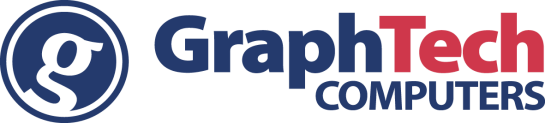 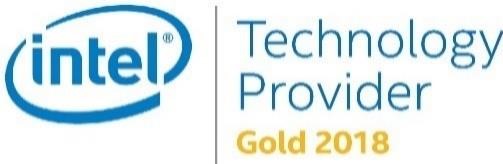 Celkem bez DPH 1 602 440,58 KčCelkem vč. DPH 1 938 953,10 Kč	DPH 21%	336 512,52 KčPodpisem tohoto protokolu obě strany potvrzují, že bylo zboží předáno bez výhrad.V Praze dne …………………	prodávající	kupujícíGraphTech s.r.o.,  Husovo nám. 41, Roudnice n.L. 413 01 zapsaná v OR Krajského soudu v Plzni v oddílu C a vložce 11606 IČO: 25238051, DIČ: CZ25238051, TEL: 412 871 871, FAX: 412 871 872, EMAIL: graphtech@graphtech.cz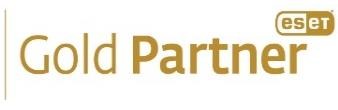 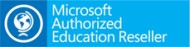 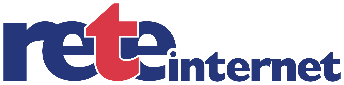 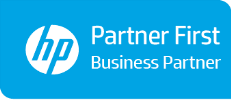 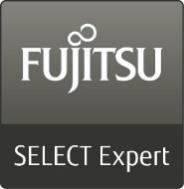 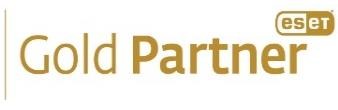 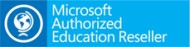 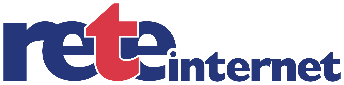 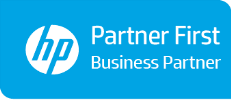 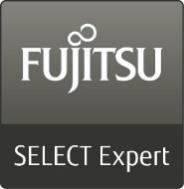 Vybavení serverovnypředávací protokolKsZbožíbez DPH/kscelkem bez DPHcelkem vč. DPHzár.1Server FUJITSU PRIMERGY RX2540 M4306 318,30 Kč306 318,30 Kč370 645,14 Kč5R NBD2U rack server, 12x 3,5" Hot Plug SATA/SAS HDD2x CPU Intel Xeon Silver 4108 (8C/16T, 1.80GHz/3.0GHz TB, 11MB cache) / PassMark pro Dual CPU = 15441 bodůRAM 32GB (4x8GB) DDR4 2666MHz Reg. ECC,  možnost rozšíření až na 768GB DDR42x Enterprise SSD 240GB (Read Intensive, hot-plug SATA III, 3.5-inch) + 10x RAID Edition HDD 10TB (7,2K RPM, hot-plug SATA III, 3.5-inch)zálohovaný hw řadič RAID SAS 12G s 2GB pamětí (8port, podpora RAID 0, 1, 10, 5, 50, 6, 60) + Flash Backup Unitzáloha cache řadiče - Flash Backup Unit (FBU) s TFM modulem (flash paměť jako ochrana cache řadiče proti výpadku produ) * vzdálená správa iRMC Advanced Pack + ServerView Suite2x 1Gbit/s RJ45, 2x 10Gbit/s SFP+ (vč. modulů 10Gbps single mode Duplex LC), 1x 16Gb FC (vč. 5m kabelu na propojení s páskovou knihovnou) 2x Redundant Modular PSU 450W Platinum Hot Plug, redundant fan kit, Rack Mount Kitoptimalizované řízení teploty - server je vhodný i do špatně chlazeného prostředí (možnost nepřetržitého provozu i v prostředí o teplotě 45°) * záruka 5let - OnSite NBD - zahájení opravy max do 24h (5days/9hours)2U rack server, 12x 3,5" Hot Plug SATA/SAS HDD2x CPU Intel Xeon Silver 4108 (8C/16T, 1.80GHz/3.0GHz TB, 11MB cache) / PassMark pro Dual CPU = 15441 bodůRAM 32GB (4x8GB) DDR4 2666MHz Reg. ECC,  možnost rozšíření až na 768GB DDR42x Enterprise SSD 240GB (Read Intensive, hot-plug SATA III, 3.5-inch) + 10x RAID Edition HDD 10TB (7,2K RPM, hot-plug SATA III, 3.5-inch)zálohovaný hw řadič RAID SAS 12G s 2GB pamětí (8port, podpora RAID 0, 1, 10, 5, 50, 6, 60) + Flash Backup Unitzáloha cache řadiče - Flash Backup Unit (FBU) s TFM modulem (flash paměť jako ochrana cache řadiče proti výpadku produ) * vzdálená správa iRMC Advanced Pack + ServerView Suite2x 1Gbit/s RJ45, 2x 10Gbit/s SFP+ (vč. modulů 10Gbps single mode Duplex LC), 1x 16Gb FC (vč. 5m kabelu na propojení s páskovou knihovnou) 2x Redundant Modular PSU 450W Platinum Hot Plug, redundant fan kit, Rack Mount Kitoptimalizované řízení teploty - server je vhodný i do špatně chlazeného prostředí (možnost nepřetržitého provozu i v prostředí o teplotě 45°) * záruka 5let - OnSite NBD - zahájení opravy max do 24h (5days/9hours)2U rack server, 12x 3,5" Hot Plug SATA/SAS HDD2x CPU Intel Xeon Silver 4108 (8C/16T, 1.80GHz/3.0GHz TB, 11MB cache) / PassMark pro Dual CPU = 15441 bodůRAM 32GB (4x8GB) DDR4 2666MHz Reg. ECC,  možnost rozšíření až na 768GB DDR42x Enterprise SSD 240GB (Read Intensive, hot-plug SATA III, 3.5-inch) + 10x RAID Edition HDD 10TB (7,2K RPM, hot-plug SATA III, 3.5-inch)zálohovaný hw řadič RAID SAS 12G s 2GB pamětí (8port, podpora RAID 0, 1, 10, 5, 50, 6, 60) + Flash Backup Unitzáloha cache řadiče - Flash Backup Unit (FBU) s TFM modulem (flash paměť jako ochrana cache řadiče proti výpadku produ) * vzdálená správa iRMC Advanced Pack + ServerView Suite2x 1Gbit/s RJ45, 2x 10Gbit/s SFP+ (vč. modulů 10Gbps single mode Duplex LC), 1x 16Gb FC (vč. 5m kabelu na propojení s páskovou knihovnou) 2x Redundant Modular PSU 450W Platinum Hot Plug, redundant fan kit, Rack Mount Kitoptimalizované řízení teploty - server je vhodný i do špatně chlazeného prostředí (možnost nepřetržitého provozu i v prostředí o teplotě 45°) * záruka 5let - OnSite NBD - zahájení opravy max do 24h (5days/9hours)2U rack server, 12x 3,5" Hot Plug SATA/SAS HDD2x CPU Intel Xeon Silver 4108 (8C/16T, 1.80GHz/3.0GHz TB, 11MB cache) / PassMark pro Dual CPU = 15441 bodůRAM 32GB (4x8GB) DDR4 2666MHz Reg. ECC,  možnost rozšíření až na 768GB DDR42x Enterprise SSD 240GB (Read Intensive, hot-plug SATA III, 3.5-inch) + 10x RAID Edition HDD 10TB (7,2K RPM, hot-plug SATA III, 3.5-inch)zálohovaný hw řadič RAID SAS 12G s 2GB pamětí (8port, podpora RAID 0, 1, 10, 5, 50, 6, 60) + Flash Backup Unitzáloha cache řadiče - Flash Backup Unit (FBU) s TFM modulem (flash paměť jako ochrana cache řadiče proti výpadku produ) * vzdálená správa iRMC Advanced Pack + ServerView Suite2x 1Gbit/s RJ45, 2x 10Gbit/s SFP+ (vč. modulů 10Gbps single mode Duplex LC), 1x 16Gb FC (vč. 5m kabelu na propojení s páskovou knihovnou) 2x Redundant Modular PSU 450W Platinum Hot Plug, redundant fan kit, Rack Mount Kitoptimalizované řízení teploty - server je vhodný i do špatně chlazeného prostředí (možnost nepřetržitého provozu i v prostředí o teplotě 45°) * záruka 5let - OnSite NBD - zahájení opravy max do 24h (5days/9hours)1Pásková knihovna FUJITSU ETERNUS LT20 S2194 446,20 Kč194 446,20 Kč235 279,90 Kč5R NBD1U rack knihovna s podporou LTO-7 pásek (vč. LTO-6)připojení Fiber Channel 16Gbps1x mechanika s 8x sloty, 1000MB buffer, rychlost zápis/čtení až 300/750MB/sintegrovaná čtečka čárových kódů, elektronicky uzamykatelný I/O slot, pohodlné ovládání přes operační panelzabudovaný SSL web-based management a vzdálená správa pomocí CLI přes SSH, podpora IPv6, podpora automatického čištěnísoučástí dodávky 5ks pásek LTO-7 vč. čárového kódu + 1ks čistící kazety vč. čárového kóduzáruka 5let - OnSite NBD - zahájení opravy max do 24h (5days/9hours)1U rack knihovna s podporou LTO-7 pásek (vč. LTO-6)připojení Fiber Channel 16Gbps1x mechanika s 8x sloty, 1000MB buffer, rychlost zápis/čtení až 300/750MB/sintegrovaná čtečka čárových kódů, elektronicky uzamykatelný I/O slot, pohodlné ovládání přes operační panelzabudovaný SSL web-based management a vzdálená správa pomocí CLI přes SSH, podpora IPv6, podpora automatického čištěnísoučástí dodávky 5ks pásek LTO-7 vč. čárového kódu + 1ks čistící kazety vč. čárového kóduzáruka 5let - OnSite NBD - zahájení opravy max do 24h (5days/9hours)1U rack knihovna s podporou LTO-7 pásek (vč. LTO-6)připojení Fiber Channel 16Gbps1x mechanika s 8x sloty, 1000MB buffer, rychlost zápis/čtení až 300/750MB/sintegrovaná čtečka čárových kódů, elektronicky uzamykatelný I/O slot, pohodlné ovládání přes operační panelzabudovaný SSL web-based management a vzdálená správa pomocí CLI přes SSH, podpora IPv6, podpora automatického čištěnísoučástí dodávky 5ks pásek LTO-7 vč. čárového kódu + 1ks čistící kazety vč. čárového kóduzáruka 5let - OnSite NBD - zahájení opravy max do 24h (5days/9hours)1U rack knihovna s podporou LTO-7 pásek (vč. LTO-6)připojení Fiber Channel 16Gbps1x mechanika s 8x sloty, 1000MB buffer, rychlost zápis/čtení až 300/750MB/sintegrovaná čtečka čárových kódů, elektronicky uzamykatelný I/O slot, pohodlné ovládání přes operační panelzabudovaný SSL web-based management a vzdálená správa pomocí CLI přes SSH, podpora IPv6, podpora automatického čištěnísoučástí dodávky 5ks pásek LTO-7 vč. čárového kódu + 1ks čistící kazety vč. čárového kóduzáruka 5let - OnSite NBD - zahájení opravy max do 24h (5days/9hours)1Switch JUNIPER EX4550-32F + druhý zdroj 650W283 312,80 Kč283 312,80 Kč342 808,49 Kč3R/10d2Switch CISCO Catalyst C2960X-48TD-L62 940,96 Kč125 881,92 Kč152 317,12 Kč10R1VMvare vCenter Server 6 Standard for vSphere + 1YR subscription107 754,96 Kč107 754,96 Kč130 383,50 Kč12M16VMvare vSphere 6 Standard + 1YR subscription17 362,92 Kč277 806,72 Kč336 146,13 Kč12M16Veeam Availability Suite Standard19 182,48 Kč306 919,68 Kč371 372,81 Kč12M